COLEGIO VICENTINO SANTA CECÍLIACOLEGIO VICENTINO SANTA CECÍLIACOLEGIO VICENTINO SANTA CECÍLIACOLEGIO VICENTINO SANTA CECÍLIACOLEGIO VICENTINO SANTA CECÍLIACOLEGIO VICENTINO SANTA CECÍLIACOLEGIO VICENTINO SANTA CECÍLIA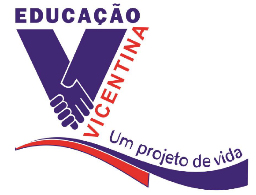 NOME:NOME:NOME:NOME:NOME:NOME:NOME:NOME:NOME:N°:N°:TURMA:  COMPONENTE CURRICULAR:  COMPONENTE CURRICULAR:  COMPONENTE CURRICULAR:  COMPONENTE CURRICULAR:  COMPONENTE CURRICULAR:  COMPONENTE CURRICULAR:  PROFESSOR(A):  PROFESSOR(A):  PROFESSOR(A):  PROFESSOR(A):  PROFESSOR(A):  PROFESSOR(A):  DATA:  DATA:  DATA:  